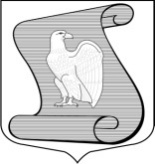 ГЛАВА МУНИЦИПАЛЬНОГО ОБРАЗОВАНИЯМУНИЦИПАЛЬНЫЙ ОКРУГ ПОСАДКИЙПОСТАНОВЛЕНИЕ25.11.2013                                                                                                 №04/01-04Санкт-ПетербургО проведении публичных слушанийпо проекту муниципального правового акта о внесении изменений и дополнений в Устав муниципального образования муниципальный округ ПосадскийВ соответствии с пунктом 9 статьи 18 Устава муниципального образования муниципальный округ Посадский постановляю:Назначить публичные слушания по проекту муниципального правового акта о внесении изменений и дополнений в Устав муниципального образования муниципальный округ Посадский, которые состоятся 30 декабря 2013 года в 18.30 в УКП ГО и ЧС муниципального образования муниципальный округ Посадский по адресу: г. Санкт-Петербург, Большая Монетная улица, д.29.Председательствующий на публичных слушаниях – Глава муниципального образования муниципальный округ Посадский Панов Ю.А.Секретарь публичных слушаний – депутат Муниципального Совета муниципального образования муниципальный округ Посадский – Каминская И.Б.Докладчик на публичных слушаниях - Глава муниципального образования муниципальный округ Посадский - Панов Ю.А.Поручить Местной Администрации муниципального образования муниципальный округ Посадский:- организовать информирование граждан о публичных слушаниях по проекту муниципального правового акта о внесении изменений и дополнений в Устав муниципального образования муниципальный округ Посадский;- опубликовать (обнародовать) проект муниципального правового акта по проекту муниципального правового акта о внесении изменений и дополнений в Устав муниципального образования муниципальный округ Посадский в специальном приложении к газете муниципального образования муниципальный округ Посадский «Посадский вестник» и обнародовать на официальном сайте муниципального образования муниципальный округ Посадский; - организовать прием заявлений и предложений граждан по проекту муниципального правового акта о внесении изменений и дополнений в Устав муниципального образования муниципальный округ Посадский до 27 декабря 2013 года в письменном виде по адресу: Большая Посадская ул., д.4 литер Д. (с 10.00- 17.00);- организовать предварительную запись для участия в публичных слушаниях жителей муниципального образования муниципальный округ Посадский и руководителей (представителей) общественных объединений;    4.  Контроль за исполнением данного постановления оставляю за собой.Глава муниципального образованиямуниципальный округ Посадский                                                       Ю.А. Панов  